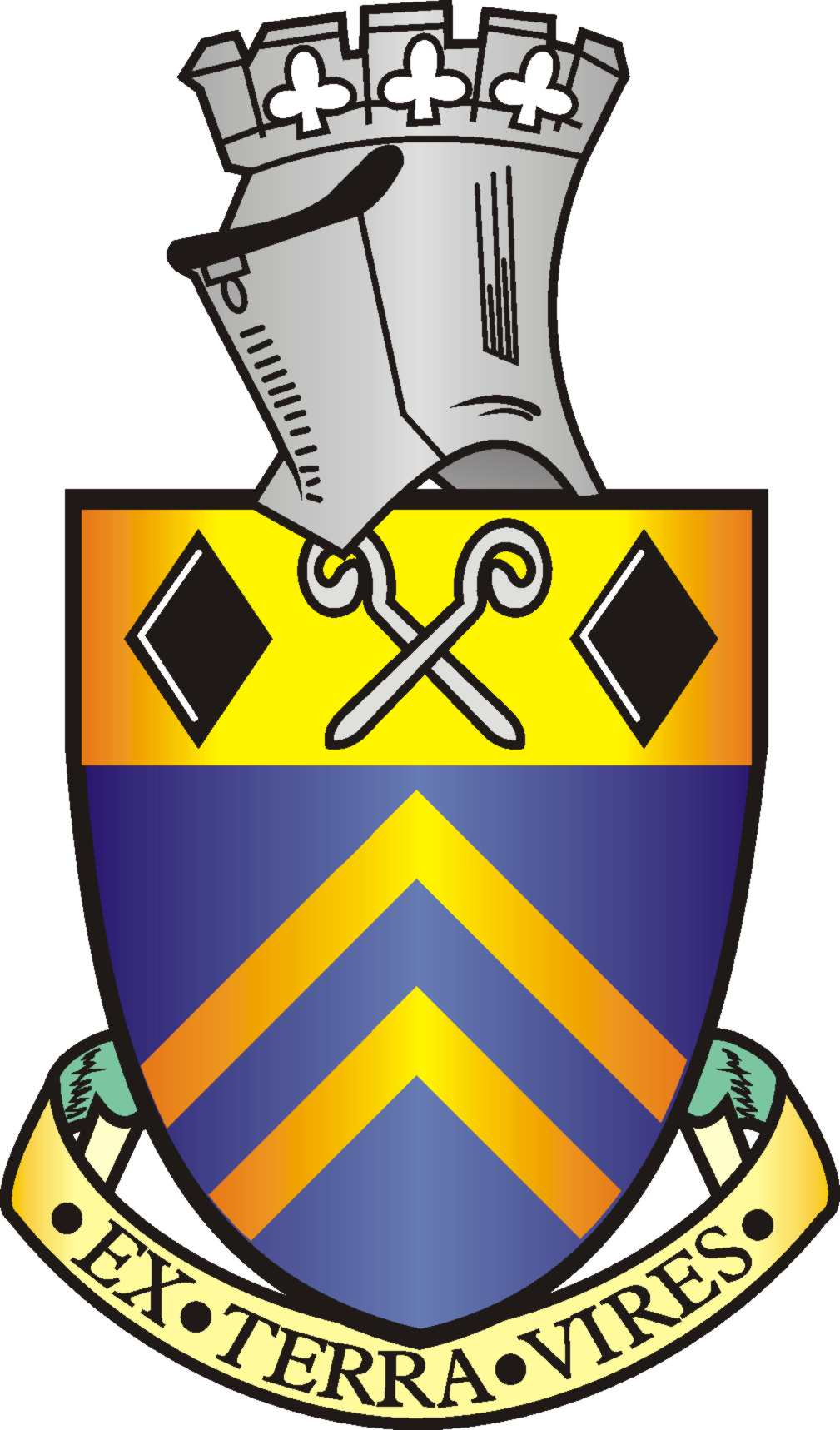 Alfreton Town CouncilAgenda 21st December 2021Rodgers Lane,Alfreton,Derbyshire DE55 7FFTelephone 01773 520032Town Mayor andElected Members Alfreton Town Council.9th December 2021Dear Member,I hereby give you notice that the next meeting of the Full Council will be held at Woodbridge Junior School, Grange Street, Alfreton, DE55 7JAon: Tuesday 21st December 2021 at 7:00pmAll Members of the Council are summoned to attend for the purpose of considering and resolving the business to be transacted as set out in the following agenda.Yours sincerely,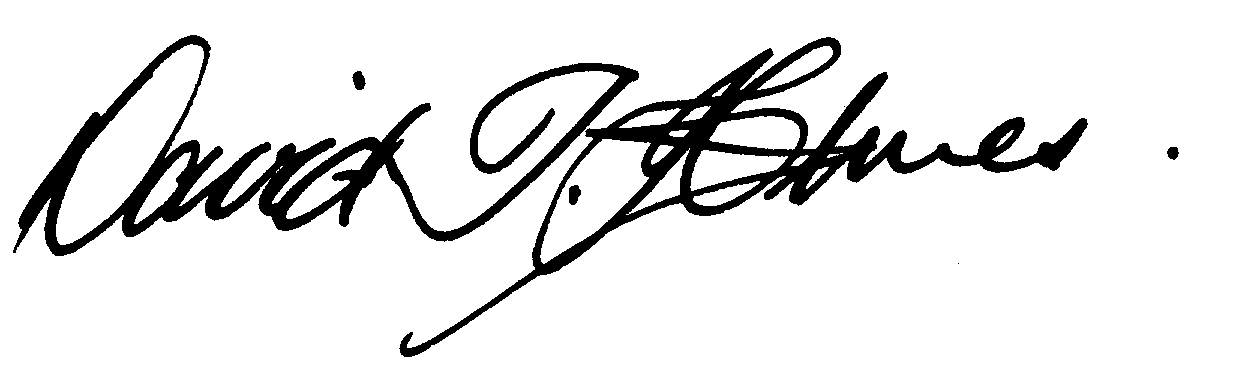 David T Holmes,Joint Town ClerkMEETING OF ALFRETON TOWN COUNCILORDER OF BUSINESS144/21 To receive apologies for absence145/21 To receive any declarations of interest from MembersMembers are requested to declare the existence and nature of any disclosable pecuniary interest and/or other interest, not already on their register of interests, in any item on the agenda and withdraw from the meeting at the appropriate time, or to request a dispensation. Please note that appropriate forms should be completed prior to commencement of the meeting.146/21 Recording and Filming of Council and Committee MeetingsThe right to record, film and to broadcast meetings of the council and committees is established following the Local Government Audit and Accountability Act 2014. This is in addition to the rights of the press and public to attend such meetings. Meetings or parts of the meetings from which the press and public are excluded may not be filmed or recorded. Members of the public are permitted to film or record meetings to which they are permitted access, in a non-disruptive manner.147/21 Public ParticipationThe period of time designated for public participation at a meeting shall not exceed 20 minutes, a member of the public shall not speak for more than 3 minutes, unless directed by the Town Mayor of the meeting. A question may only be asked if notice has been given by delivering it in writing or e-mail to the Town Clerk 7 clear days before the meeting, unless the Town Mayor regards it as urgent in his opinion.A separate public participation procedure exists.Link to Alfreton Town Council policies and procedures148/21 To consider any items which should be taken in exclusion of the press and publicIf the Council decides to exclude the press and public it will be necessary to pass a resolution in the following terms:- “That in view of the confidential nature of the business about to be transacted, to consider a resolution to exclude the Press and Public from the meeting in accordance with the Public Bodies (Admission to Meetings) Act 1960, s1, in order to discuss the item. A reason must be statedItem 154/21b To receive a report on pay grades and proposed increments following successful completion of Community Governance – Item to be heard in exclusion – due to GDPR and confidential natureItem 154/21d To receive a report on rental increases for tenants in Alfreton House and allotments149/21 To hear from a representative of Derbyshire Police should one be availableTo receive a response from Sergeant Bowler regarding Remembrance Sunday150/21 To read and consider the Minutes of the Meeting of Alfreton Town Council held on Tuesday 16th November 2021 copies have been circulated to each Member with the summons to attend the meeting; the Minutes may be taken as read. 151/21 After consideration to approve the signature of the Meeting Minutes of Tuesday 16th November 2021 by the person presiding as a correct record152/21 To dispose of business, if any, remaining from the last meetingThere are none153/21 To receive and consider reports and minutes of committeesTo receive the notes of the regeneration working party held on 7th December 2021 and to approve the recommendations made154/21 To receive and consider additional agenda items in the order in which they have been notified.To receive a report to appoint an Internal Auditor 2022To receive a report on pay grades and proposed increments following successful completion of Community Governance – Item to be heard in exclusionTo review the Christmas Lights Switch on Event 2021 and produce a lessons learnt documentTo receive a report on rental increases for tenants in Alfreton House and allotmentsTo receive a response regarding Environmental Matters from AVBCTo receive an update of further changes to East Midlands Railway services (awaiting confirmation from EMR)To receive a grant application from;Derbyshire Unemployed Workers Centre (DUWC) for £5,000.00155/21 To authorise the signing of orders for paymentNovember £18,782.50That Lead and Support Members approve the spend allocated to budget (Nominal Code)156/21 To receive reports from Members who may have attended Outside Bodies meetingsACTS - Councillor Marlene BennettAlfreton Community Forum – Councillor Mary KerryAlfreton Heritage – Councillor Keith WoodAmber Valley Access – Councillor Cheryl O’BrienPub Watch – Councillor Marlene BennettDerbyshire Unemployed Workers – Councillors Steve Marshall-Clarke & Mary KerryAlfreton Community Hall – Councillor Scott Walker or nomineePentrich Revolution – Councillor Keith WoodPolice Forum – Councillor Steve Marshall-Clarke157/21 To consider 4 topics for communication158/21 To review and approve the following policies:Fire Risk AssessmentRisk Management PolicyGrievance ProcedureEqual Opportunities Policy159/21 To ratify Planning Applications:To receive a response from AVBC on lorries parked by TescoPlanning Application decisionsRef: AVA/2021/1147Address: Protective Polymers, Unit 39, Lydford Road, Alfreton, Derbyshire, DE55 7RQProposal: Construction of a Steel portal frame building for warehouse and storage usage.Date Valid: 9/Nov/2021Decision Expected: 28/Dec/2021Ref: AVA/2021/1227Address: 6 Nuttall Street, Alfreton, Derbyshire, DE55 7AYProposal: Proposed single storey extension to rear of existing dwellingDate Valid:18/Nov/2021Decision Expected: 6/Jan/2022Ref: AVA/2021/1236Address: Land At Alfreton Park, Alfreton Park, Alfreton, Derbyshire Proposal: Request for comments on DCC application code CD6/1021/21 for variation of conditon 1 of CD6/0820/32Date Valid: 19/Nov/2021Decision Expected: 10/Dec/2021Ref: AVA/2021/1196Address: 9 Oak Drive, Alfreton, Derbyshire, DE55 7EYProposal: Proposed bungalow on land adjacent to 9 Oak Drive, AlfretonDate Valid: 1/Dec/2021Decision Expected: 19/Jan/2022Planning Application decisionsDecision Date - 5/Nov/2021Ref: AVA/2021/1029Address: 41 Wycliffe Road, Alfreton, Derbyshire, DE55 7HRProposal: Proposed 2.5 storey rear extension and a single storey side extensionDate Registered:29/Sep/2021Decision: PERMITTEDDecision Date - 5/Nov/2021Ref: AVA/2021/1025Address:1 - 3 High Street, Alfreton, Derbyshire, DE55 7DRProposal: Proposed change of use of first and second floor office accommodation to form 2no. self contained flatsDate Registered: 17/Sep/2021Decision: PERMITTEDDecision Date - 18/Nov/2021Ref: AVA/2021/0667Address: 47 Damstead Park Avenue, Alfreton, Derbyshire, DE55 7PRProposal: Engineering operation for levelling of existing gardenDate Registered:9/Jun/2021Decision: PERMITTEDDecision Date - 1/Nov/2021Ref: AVA/2021/0693Address: Land At Copthorne Drive, Eachwell Lane, Alfreton, DerbyshireProposal: Erection of single dwelling and associated infrastructureDate Registered:18/Jun/2021Decision: PERMITTEDDecision Date - 23/Nov/2021Ref: AVA/2021/0700Address: The Grange, Marshall Street, Alfreton, Derbyshire, DE55 7BWProposal: Change of use from childrens day nursery (use class E(f) to 8 bedroomed HMO (sui generis) with internal layout changesDate Registered:18/Jun/2021Decision: PERMITTEDDate of next meeting: 18th January 2021Consultation Date - 10/Nov/2021Consultation Date - 18/Nov/2021Consultation Date - 19/Nov/2021Consultation Date - 1/Dec/2021Decision Date - 7/Dec/2021Decision Date - 7/Dec/2021Ref:AVA/2020/1224Address:Hall Farm, Church Street, Alfreton, Derbyshire, DE55 7AH,Proposal:Proposed development of a photovoltaic solar park and associated infrastructure.Date Registered:7/Jan/2021Decision:REFUSED